UNIVERSIDAD VERACRUZANA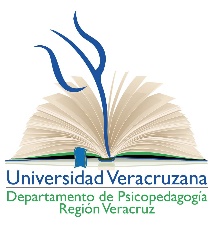 FACULTAD DE ________________________________C. PROFR. (a): _______________________________PresentePor este conducto se informa a usted que el alumno (a): ______________________________________________________________________________Se presentó a las _____ horas del día ___de _________de 20__, para recibir atención psicopedagógica. Atentamente                                                                                      Sello_________________________________Responsable UNIVERSIDAD VERACRUZANAFACULTAD DE ________________________________C. PROFR. (a): _______________________________PresentePor este conducto se informa a usted que el alumno (a): ______________________________________________________________________________Se presentó a las _____ horas del día ___de _________de 20__, para recibir atención psicopedagógica. Atentamente                                                                                      Sello_________________________________Responsable 